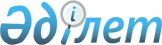 Об утверждении нормативов потребления природного газа для потребителей, не имеющих приборов учета
					
			Утративший силу
			
			
		
					Решение Акима Костанайской области от 6 мая 2002 года N 52. Зарегистрировано Управлением юстиции Костанайской области 6 мая 2002 года за N 1465. Утратило силу решением акима Костанайской области от 18 мая 2015 года № 8

      Сноска. Утратило силу решением акима Костанайской области от 18.05.2015 № 8.      Сноска. Отменена госрегистрация (Заключение об отмене госрегистрации НПА - 04.09.2002 г.). Восстановлена госрегистрация НПА(Заключение о восстановлении госрегистрации НПА - 29.12.2002 г.). 

      В соответствии с пунктом 2 статьи 29  Закона  Республики Казахстан "О местном государственном управлении в Республики Казахстан", пунктом 3 Временного положения о порядке предоставления малообеспеченным гражданам пособий на содержание жилья и оплату коммунальных услуг, утвержденного  Постановлением  Республики Казахстан от 12 апреля 1996 года N 437 и  Постановлением  Правительства Республики Казахстан от 25 апреля 2001 года N 548 "О внесении изменения в  Постановление  Правительства Республики Казахстан от 9 апреля 1999 N 400", на основании анализа фактического расхода газа по общедомовым приборам учета за период январь-декабрь 2000 года, выполненного комиссией, образованной в соответствии с нормативными актами Республики Казахстан,  РЕШИЛ: 

        1. Утвердить нормативы потребления природного газа для бытовых нужд населения, при отсутствии приборов учета согласно приложению.  

      2. Считать утратившим силу приложение 2 "Нормы расхода природного газа для бытовых нужд населения при отсутствии приборов учета" к  решению  акима Костанайской области от 16 февраля 1999 года N 31 "Об утверждении норм расхода коммунальных услуг для потребителей, не имеющих приборов учета".  

      3. Отменить постановление акима Костанайской области от 27 апреля 2001 года N 48 "Об утверждении норм расхода природного газа для потребителей, не имеющих приборов учета".  

      Аким области  

Приложение к решению       

акима Костанайской области 

Республики Казахстан       

от 6 мая 2002 года N 52     

  Нормативы 

потребления природного газа 

для бытовых нужд населения  

при отсутствии приборов учета 

      ПРИМЕЧАНИЕ:  При наличии газового счетчика объем потребления газа определяется по счетчику, независимо от цели использования газа. 
					© 2012. РГП на ПХВ «Институт законодательства и правовой информации Республики Казахстан» Министерства юстиции Республики Казахстан
				  N 

п\п Наименование Единица 

измере- 

ния Среднегодовые нормы потреб 

ления природ 

ного газа при от- 

сутствиигазового счетчика 1 При наличии газовой плиты, централизованного горячего водоснабжения и отопления м 3 /чел 

в месяц   15,00 2 При наличии газовой плиты и отсутствии централизованного горячего водоснабжения и газового водонагревателя м 3 /чел 

в месяц   18,50 3 При наличии газовой плиты, газового водонагревателя и отсутствии централизованного горячего водоснабжения  м 3 /чел 

в месяц   25,00 4 Потребление газа на приготовление кормов и подогрев воды на 1 животное в месяц   м 3 /гол 

в месяц 4 лошадь   м 3 /гол 

в месяц 8,00 4 корова   м 3 /гол 

в месяц 40,00 4 свинья   м 3 /гол 

в месяц 20,00 5 Потребление газа на отопление жилых и других помещений 1м 2  площади помещения при оплате в отопительный период   м 3 /м 2 

в месяц     14,00 6 Потребление газа на отопление жилых и других помещений газовой плитой с духовым шкафом при отсутствии централизованного горячего водоснабжения и отопления 1м 2  площади помещения при оплате в отопительный период       м 3 /м 2  

в месяц       4,70 7 При наличии газового водонагревателя (горелки) в бане         м 3 По мощности установ 

ленного газогоре 

лочного оборудо 

вания, 

исходя из круг 

лосуточ 

ной 

работы 